Вариант 14231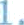 2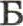 Правильный  ответ должен содержать следующие элементы_:соответствие тем и слов: для  темы А — касты; Б  — полис;  В — фараон;  Г  — сенат;объяснение смысла слов: кпсгіы — группы людей с определённъіми права- ми и обяваииостями. Прииадлежность к касте передавалась по наеледству; голос — в Древней Рреции небольшое государство, центром которого был город;фараон  —  правитель  Древнего Египта;сенат — один из выстих органов власти в Древнем Риме.Содержание смысла слова может быть раекрыто в ивых формулировках. Правильный ответ должеп  подержать  следуіощие элемепты: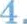 соответствие тем и событий Iпроцессов. явлеяийl: для темы А— существо- вание кастовой системы ; Б  —  Трояисная  война;  В —  походы qapя Тутмоса; Р —  восстапие Спартаиа;рассказ об vказанном  событии Iпроцессе,  явленииl.Вариант 21.	4123Правильный ответ должен содержать следуіощие элементы:соответствие тем и слов: для темы А — нлинопись; Б — оркестра; В — Фо- рум; Г — Подпебесяая;объяснение смысла слов: клипопись — древняя письменвость Месопота- мии, оиаки которой, похожие яа клияья, выдавливались острой палочкой яа влажной глине;оркестра — в Древней Рредии круглая или полунруглая площадка, на кото- рой вмступали актёры и хор;Форум — аяощвръ в цеитре Древнего Рима с прилегавэщиии зданиями; цеятр обществевяой жизяи;Иоднебесная  — китайцы ііазывали царя Сыном Неба, а свокі страну  —  Под-небесной.Содержание смысла слова может быть раскрыто в иных формулировнах.Правилыіый  ответ должен содержать  следующие элементы:еоответствие тем и событий fпроцессов, явлеяийl: для темы А — •сыяовья школы•; Б — поэмы Ромера +Илиада• и • Одиссея • ; В — правление импера- тора  Траяна;  Г  —  Великий  шёлковый путь.вассказ об vказанном события Iпроцессе. явлепии).4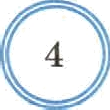 2341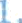 ВПравяльиый  отвег должеті содержать  следук›щие элементы:соответствие тем и слов: для темы А — « висячие сады• ; Б — Паятеои; В Парфенон;   Р  — Библия;объяснение смысла слов: «висячие садьt» — в Вавилояе искусствепная ropa, яа уступах которой были посажевы деревья и qветы. Одво из Семи чу- дес света;Пaкmeoe  — •храи всех богов» в Риме, оамятиик архитектуры;Парфенон  — храм богини Афины  в древних Афинах;fiusлвя — собраііие свящеяных нвиг; вклкічает Ветхий Завет и Новмй 3a- вет.Содержание смысла слова может быть раскрыто в ивъіх формулщювнах. Правильный  ответ должеи содержать следующие  элемептм: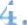 соответствие  тем и событий  Iпвоцессов,  явлений): для темыА — законы царя Хаммурапи; fi — войиы с Карфагеном; В — возведеиие cra- туй и храмов ва Анрополе; Р — преданяя о Давиде я  Ролиафе;рассказ  об vказвнном  событии  Iпроцессе, явленииl.Вариант di .	2143Правильный ответ должен содержать следующие элементы:соответствие тем и слов: для темы А — конница; Б — пурпурная  краска; В — триера; Р — плебеи;2) объясяеяие смысла слов: конница	впервые широко использовать коп- ницу в войнах стали ассирийцы;пурпурная краска — иообретеиа фининийцами ; иовленалась из улиток, оби- тавших в особых  раковияах  па дне моря;інриера  — осповиой  тип военного корабля  в Древией Рреции;плебеи — переселеиqы из оавоёваниых Римом областей Италии; позднее до- бились включения в состав римского парода,  уравнивания  в правах   с патрп-Содержание смысла слова может быть раскрыто в иных формулировках.Правильный  ответ должен содержать  следуіощие  элементы:соответствие тем и событий Iпроцессов, явлений): для темы А — оервое применение коііницы; fi — создание древRейюего алфавита; В — основание Аленсандрии Егиоетской; Р — вооникновепие  республики;рассказ об vкяпаяном  собьттии  fпpoдecce, явлении).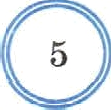 